  Утвърден със Заповед № 390/17.03.2017 г.                                                                на Кмета на Община ЛовечОРГАНИЗАЦИОННО-ТЕХНИЧЕСКИ ПЛАН НА ОБЩИНА ЛОВЕЧ за предизборния и изборния ден при произвеждане на избори за народни представители за Народно събрание, насрочени за 26.03.2017 г. в Община ЛовечТехнически екип на Община Ловечза осъществяване на организационно–техническата подготовка за произвеждането на избори за за народни представители за Народно събрание, насрочени за 26.03.2017 г. в Община ЛовечЕкипи на Районна избирателна комисия, Районно управление на МВР и Районна прокуратураОРГАНИЗАЦИОННО-ТЕХНИЧЕСКИ ПЛАН НА ОБЩИНА ЛОВЕЧ 25 МАРТ 2017  /събота - предизборен ден/ОСИГУРЯВАНЕ НА СИК С ИЗБОРНИ КНИЖА И МАТЕРИАЛИ, ДРУГИ ПОМОЩНИ И ТЕХНИЧЕСКИ МАТЕРИАЛИ И ТЕХНИКА* Служителите на Община Ловеч, заети с осигуряването на СИК се явяват в 9,30 часа в заседателната зала на Община Ловеч за инструктаж и зареждане на автомобилите с материали.* Кметовете на кметства и кметските наместници се явяват в 10,00 часа в сградата по местонахождение на секционната комисия в съответното населено място.* Служителите на Община Ловеч, заети с дежурство в СИК в град Ловеч /училища, читалища, специални секции/ се явяват в 15,00 часа по местонахождение на секцията.* Членовете на СИК в населените места и в СИК 103 - Затвора, 104 - ДВФУ Сливек и 105 - ДСХ „Върбовка“ се явяват в секцията в 10,00 часа;* Членовете на СИК в гр. Ловеч се явяват в секцията в 15,00 часа. * Членовете на ПСИК се явяват в секцията в 17,00 часа.1. Предаване на изборни книжа, материали, други помощни и технически материали /заседателна зала/, копирна техника и др. /ст. 122/ на екипите:- 09.45-10.00 часа за маршрути 1, 2 и 3;- 14.45-15.00 часа за маршрути 4, 5 и 6;- в 17.00 часа за Подвижна СИК.                                                                     Отг.: Даниела Цанова - секретаринж.Тони Паричев-Директор АПИО2. Осигуряване транспортирането на изборни книжа, материали, други помощни и технически материали, копирна техника и  др. по маршрути от № 1 до № 6 с представители на РИК и придружаващи автомобили от РУ на МВР - Ловеч.Отг.: Даниел Колев-Началник КСМАРШРУТ № 1Тръгва в 9,50 ч.МАРШРУТ № 5Тръгва в 14,50 ч.МАРШРУТ № 6Тръгва в 14,55 ч.РЕЗЕРВЕН ЕКИП:1. Катя Ботева2. Миглена  ТодороваАвтомобили на Община Ловеч Ауди ОВ 1000 АК, водач Георги ИлиевТойота ОВ 0077 АН, водач Цветослав ХристовИНФОРМАЦИОННО ОСИГУРЯВАНЕ В ПРЕДИЗБОРНИЯ ДЕНИнформационното осигуряване на Секционните избирателни комисии в предизборния ден до приемането им от служители на МВР се осъществява от служители на Община Ловеч, съгласно ПРИЛОЖЕНИЕ № 1. Дежурните служители на Община Ловеч, кметовете на кметства и кметските наместници  и дежурните служители в специалните секции подават информация на отговорниците в общината:1. За възникнали проблеми от организационно-технически характер в СИК;2. За приемането  на СИК под охрана на органите на МВР.	Отг.: Даниела Цанова-СекретарПРИКЛЮЧВАНЕ НА ДЕЙСТВИЯТА ПО ОТП ЗА ПРЕДИЗБОРНИЯ ДЕНВ 20,00 часа заседание на Технически екип за изпълнението на ОТП за предизборния ден – 25 март 2017 година. Докладва се:Осигуреността на всички СИК на територията на Община Ловеч с изборни книжа и материали и други помощни и технически материали и техника;Приемането под охрана на МВР на всички СИК на територията на общината;Възникнали проблеми от организационно-технически характер;Осигуреността на ОТП за изборния ден – 26 март 2016 година;Други въпроси.………………………………………………………………………………………………………………………………………………………………………………………………………………………………………………………………………………………………………………………………………………………………………………………………………………………………………………………………………………………………………………………………………………………………………………………………………………………………………………………………………………………………………………………………………………………………………………….……………………………………………………………………………………………………………………………………………………………………………………………………………………………………………………………………………………………………………………………………………………………………………………………………………………………………………………………………………………………………………………………………………ОРГАНИЗАЦИОННО-ТЕХНИЧЕСКИ ПЛАН НА ОБЩИНА ЛОВЕЧ 26 МАРТ 2017  /неделя - изборен ден/ИНФОРМАЦИОННО ОСИГУРЯВАНЕ* Служителите на Община Ловеч, заети в изборния ден /Приложение № 1/ с приемане и подаване на информация и връзка със СИК се явяват, както следва: Първа група - в 6,45 часа на дежурство в Община Ловеч. Секционните комисии в  град Ловеч, с работно време от 7,00 до 14,00 часа и от 21.00ч. до приключване на работата на СИК.Втора група - в 13,45 часа на дежурство в Община Ловеч.Секционните комисии в град Ловеч, с работно време от 14,00 до  приключване на работата на СИК. В населените места на общината и специалните секции – кметовете на кметства и кметските наместници и командировани служители на общината осигуряват почасово дежурство от 7,00 до приключване работата на СИК.Предаването на информация до общинската администрация в изборния ден се извършва  от служителите и на телефони, съгласно Приложение № 1, както следва:от СИК в селата се извършва от кметовете, кметските наместници и командировани служители от общинската администрация;от СИК в град Ловеч се осъществява от дежурните служители; Информацията се подава в посочените часове и съдържа следните данни:До 07.20 ч. – открити ли са всички избирателни секции, има ли възникнали проблеми, както и информация за секциите, в които не са се явили всички членове, като се посочва общият брой на членовете в съответната СИК и броят на неявилите се членове;До 09,20 ч., 12.20 ч. и 16.20 ч. – броя на гласувалите; До 20,20 ч. – информация за приключване на гласуването в изборния ден за СИК. Приключване на гласуването за ПСИК- до 21.20ч.При приключване работата на СИК – заявяване на транспорт за СИК до РИК или информация за тръгване на СИК до РИК с придружаващ автомобил на МВР.	Друго – проблеми от организационно-технически характер, справки, сигнали и др. въпроси – от 7,00 до приключване на изборния ден.При промяна часовете за информация, отговорните служители  ще бъдат информирани своевременно.Отг.: Даниела Цанова-Секретар, инж. Тони Паричев – Директор АПИОСПРАВКИ ПО ГРАЖДАНСКО СЪСТОЯНИЕОт 07.00 ч. до 20.00 ч. в стая № 106 в Община Ловеч и на телефони: 068/688 282, 068/688 287 и 0889268505 – служители Ива Гетова, Венета Цанова, Ана Маринова Отг.: Ива Гетова - Началник ГРАОТРАНСПОРТ ЗА ИЗБИРАТЕЛИ С УВРЕДЕНО ЗРЕНИЕ И ЗАТРУДНЕНИЯ В ПРИДВИЖВАНЕТООбщина Ловеч осигурява транспортиране на лица с увредено зрение или със затруднения в придвижването от дома до избирателните секции на територията на град Ловеч и обратно със специализиран автомобил „Пежо Боксер” ОВ 28 71 ВН, с водач Христофор Дочев. Заявки за специализиран автомобил се приемат в изборния ден от 7.00 до 18.00 часа в стая 106, ет. 1 на Община Ловеч и на телефони 068/688  282 и 068/688 256. Транспортът се извършва със записване и по график от 8.00 ч. до 12.00 ч. и от 14.00 ч. до 18.30 ч., в зависимост от свободните часове.ЗА ИЗБИРАТЕЛИ ОТ С. ДЪБРАВА ДО СИК № 111800055 В С. СТЕФАНОВООбщина Ловеч осигурява транспорт за избиратели/гласоподаватели от с. Дъбрава до с. Стефаново и обратно в следните часове:Тръгва в 09.30 ч. от с. Дъбрава - 9.45 ч. с. Стефаново /ново/ - 10.00 ч. с. Стефаново и обратно; Тръгва в 11.00 ч. от с. Дъбрава - 11.15 ч. с. Стефаново /ново/ - 11.30 ч. с. Стефаново и обратно.Транспортът се извършва с автомобил „Мерцедес” ОВ 47 65 АК - водач Иванчо Стоянов.ПОДВИЖНА СИК № 111800107Подвижна секционна избирателна комисия за гласуване с подвижна кутия обслужва избиратели/гласоподаватели с автомобил на Община Ловеч „Тойота”    ОВ 00 77 АН - водач Георги Илиев.	Отг.: Даниел Колев – Началник КСПОПЪЛВАНЕ И ОТЧИТАНЕ НА ФИНАНСОВИ ДОКУМЕНТИВ изборния ден членовете на СИК попълват финансовите документи и служители на Община Ловеч /Христо Тотев, Десислава Иванова, Нора Петкова, Найден Вълчев, Христо Христов и Искра Цанкова с автомобили ОВ 7813 ВА и ОВ 0077 АК/ ги приемат от СИК в града и населените места на място от 8.00 ч. до 19.00 часа. За въпроси, касаещи попълването на финансови документи – тел. 0884 704016 и на тел. 0884 704004.Отг.: Десислава Иванова – началник ИПБДЕЙСТВИЯ СЛЕД ПРИКЛЮЧВАНЕ НА ИЗБОРНИЯ ДЕН. ТРАНСПОРТИРАНЕ НА СИК. ПРИЕМАНЕ ОТ ОБЩИНА ЛОВЕЧ НА ИЗБОРНИ КНИЖА И МАТЕРИАЛИ.* Служителите на Община Ловеч, заети в изборния ден  с транспортиране на СИК до РИК за гр. Ловеч, отчитане на транспорт и приемане на финансови документи и осигуряване приемането на изборни книжа и материали в Община Ловеч се явяват в 19,30 часа за дежурство. Инструктаж - в заседателна зала на Община Ловеч, работно време - до приключване на дейностите.* Служителите на Община Ловеч, назначени със заповед на кмета в Комисията по чл. 287, ал. 7 от ИК се явяват в Община Ловеч в 18,00 ч. за приемане на печата на комисията, архивно помещение, инструктаж и подготовка за приемане на изборни книжа и материали. Работно време – до приемане на всички СИК.    ПРИКЛЮЧВАНЕ НА ИЗБОРНИЯ ДЕНДо 20,30 часа се изготвя обобщена информация за всички Секционни избирателни комисии на територията на Община Ловеч за приключване на изборния ден. Ако ПСИК не е приключила своята работа, тя се добява към обобщената информация в 21.20 ч. Отг.: инж. Тони Паричев – директор АПИОТРАНСПОРТИРАНЕ НА СИК ДО РИК1. При готовност на СИК от града за извозване, служителите на Община Ловеч, дежурни за съответната секция дават заявка за транспорт на телефоните на съответните отговорници по Приложение № 1. СИК изчакват транспортиране до РИК с автомобили на общината, придружени с автомобили на МВР.Отг.: Даниел Колев – началник КС2. За СИК от населените места кметовете и кметските наместници подават информация до съответния отговорник по Приложение № 1, че комисията с придружаващ автомобил на РУ на МВР тръгва към РИК.Отг.: кметове на кметства и кметски наместници за селата,дежурните служители на общината за града3. За специалните СИК информация за готовност за извозване се подава от дежурен служител на общината, дежурен служител от съответното заведение или от председателя на СИК.Извозването се извършва от автомобили на Община Ловеч и наети автомобили, снабдени с удостоверение за транспортиране на изборни книжа и материали, издадени от общинската администрация и придружавани от автомобили на РУ на МВР – Ловеч. ПРИЕМАНЕ ОТ ОБЩИНА ЛОВЕЧ НА ИЗБОРНИ КНИЖА И МАТЕРИАЛИ1. При пристигане на представителите на СИК в сградата на Община Ловеч, получават пореден номер, настаняват се на определените места и изчакват да бъдат приети за предаване на изборните книжа и материали в заседателната зала.Отг.: Даниел  Колев – началник КС2. Водачите на наетите автомобили получават от общинската администрация сумата за извършените разходи, срещу представено Удостоверение издадено от Община Ловеч /ст. „пропуски“/. 3. Допълнителните ведомости с имената на членовете на СИК от града и селата, които предават изборните книжа и материали в РИК и в Община Ловеч се предават вечерта на 26 март 2017 г. /ст. “пропуски”/.Отг.: Миглена Стефанова – ст. счетоводител3. Изборните книжа и материали и други помощни и технически материали се приемат от комисия по чл. 287, ал.7 от ИК в заседателната зала на Община Ловеч.	4. След приключване на работата на Комисията по чл. 287, ал. 7 от ИК, изборните книжа и материали постъпват в учрежденския архив на Община Ловеч, в предварително определено със заповед на кмета на общината помещение, след което същото се затваря по определения ред.Отг.: Живко Йорданов-председател на комисиятапо чл.287, ал.7 от ИКНастоящият оперативно-технически план подлежи на промяна със знанието и при разпореждане на ръководител или член на техническия екип на Община Ловеч.………………………………………………………………………………………………………………………………………………………………………………………………………………………………………………………………………………………………………………………………………………………………………………………………………………………………………………………………………………………………………………………………………………………………………………………………………………………………………………………………………………………………………………………………………………………………………………….……………………………………………………………………………………………………………………………………………………………………………………………………………………………………………………………………………………………………………………………………………………………………………………………………………………………………………………………………………………………………………………………………………………………………………………………………………………………………………………………………………………………………………………………………………………………………………………………………………………………………………………………………………………………………………………………………………………………………………………………………………………………………………………………………………………………………………………………………………………………………………………………………………………………………………………………………………………………………………………….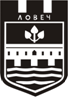 ОБЩИНА ЛОВЕЧЗа връзка:За връзка:1. Даниела Цанова-секретар на  Община Ловеч                   тел. 0884704032; 068/688 255, 2562. инж.Тони Паричев - директор АПИО    тел. 08847040033. Ива Гетова- началник отдел ГРАОтел. 0889268505; 068/688 2824. Елена Пиронкова - началник отдел АООС тел. 08847040505. Десислава Иванова – началник отдел ИПБ                                        тел. 08847040166. Даниел Колев – началник отдел КС                                            тел. 08847040127. Данча Пенчева – главен експерт КТ                                            тел. 08847040018. Ива Христова – юрисконсулттел. 0884704061За връзка:За връзка:1. Районна избирателна комисия – Ловечтел. 068/600 1672. Районно управление Ловеч на МВРтел. 068/668 266; 668 323; тел.1123. Районна прокуратура Ловечтел. 068/663 121 за 25.03.2017 г., тел. 068/663 117 за 26.03.2017 г.МАРШРУТ 1СИК №ЕКИП 1ЛовечЛовечЛовечЛисец111800044Дарина АтанасоваПавлина Шишкова0884 704010автомобилиОВ 3604 ВНводачПавлин ДенчевОВ 2871 ВНводачХристофор ДончевБаховица111800042Дарина АтанасоваПавлина Шишкова0884 704010автомобилиОВ 3604 ВНводачПавлин ДенчевОВ 2871 ВНводачХристофор ДончевСлавяни111800046Дарина АтанасоваПавлина Шишкова0884 704010автомобилиОВ 3604 ВНводачПавлин ДенчевОВ 2871 ВНводачХристофор ДончевСлатина111800038Дарина АтанасоваПавлина Шишкова0884 704010автомобилиОВ 3604 ВНводачПавлин ДенчевОВ 2871 ВНводачХристофор ДончевВладиня111800074Дарина АтанасоваПавлина Шишкова0884 704010автомобилиОВ 3604 ВНводачПавлин ДенчевОВ 2871 ВНводачХристофор ДончевДренов111800075Дарина АтанасоваПавлина Шишкова0884 704010автомобилиОВ 3604 ВНводачПавлин ДенчевОВ 2871 ВНводачХристофор ДончевАлександрово111800071Дарина АтанасоваПавлина Шишкова0884 704010автомобилиОВ 3604 ВНводачПавлин ДенчевОВ 2871 ВНводачХристофор ДончевАлександрово111800072Дарина АтанасоваПавлина Шишкова0884 704010автомобилиОВ 3604 ВНводачПавлин ДенчевОВ 2871 ВНводачХристофор ДончевЧавдарци111800079Дарина АтанасоваПавлина Шишкова0884 704010автомобилиОВ 3604 ВНводачПавлин ДенчевОВ 2871 ВНводачХристофор ДончевДойренци111800076Дарина АтанасоваПавлина Шишкова0884 704010автомобилиОВ 3604 ВНводачПавлин ДенчевОВ 2871 ВНводачХристофор ДончевДеветаки111800078Дарина АтанасоваПавлина Шишкова0884 704010автомобилиОВ 3604 ВНводачПавлин ДенчевОВ 2871 ВНводачХристофор ДончевТепава111800081Дарина АтанасоваПавлина Шишкова0884 704010автомобилиОВ 3604 ВНводачПавлин ДенчевОВ 2871 ВНводачХристофор ДончевЙоглав111800080Дарина АтанасоваПавлина Шишкова0884 704010автомобилиОВ 3604 ВНводачПавлин ДенчевОВ 2871 ВНводачХристофор ДончевУмаревци111800041Дарина АтанасоваПавлина Шишкова0884 704010автомобилиОВ 3604 ВНводачПавлин ДенчевОВ 2871 ВНводачХристофор ДончевГоран111800040Дарина АтанасоваПавлина Шишкова0884 704010автомобилиОВ 3604 ВНводачПавлин ДенчевОВ 2871 ВНводачХристофор ДончевЛовеч Ловеч Дарина АтанасоваПавлина Шишкова0884 704010автомобилиОВ 3604 ВНводачПавлин ДенчевОВ 2871 ВНводачХристофор ДончевМАРШРУТ № 2Тръгва в 9,55 ч.МАРШРУТ 2СИК №ЕКИП 2ЛовечЛовечЛовечСмочан111800065Соня ДимитроваРумяна ХристоваСтанислав Петков0884704031автомобилиОВ 7811 ВАводачСашо ТодоровОВ 6417 ВАводачСтанислав ИвайловПресяка111800064Соня ДимитроваРумяна ХристоваСтанислав Петков0884704031автомобилиОВ 7811 ВАводачСашо ТодоровОВ 6417 ВАводачСтанислав ИвайловГостиня111800066Соня ДимитроваРумяна ХристоваСтанислав Петков0884704031автомобилиОВ 7811 ВАводачСашо ТодоровОВ 6417 ВАводачСтанислав ИвайловРадювене111800048Соня ДимитроваРумяна ХристоваСтанислав Петков0884704031автомобилиОВ 7811 ВАводачСашо ТодоровОВ 6417 ВАводачСтанислав ИвайловСкобелево111800037Соня ДимитроваРумяна ХристоваСтанислав Петков0884704031автомобилиОВ 7811 ВАводачСашо ТодоровОВ 6417 ВАводачСтанислав ИвайловИзворче111800098Соня ДимитроваРумяна ХристоваСтанислав Петков0884704031автомобилиОВ 7811 ВАводачСашо ТодоровОВ 6417 ВАводачСтанислав ИвайловСоколово111800097Соня ДимитроваРумяна ХристоваСтанислав Петков0884704031автомобилиОВ 7811 ВАводачСашо ТодоровОВ 6417 ВАводачСтанислав ИвайловДСХ „Върбовка“111800105Соня ДимитроваРумяна ХристоваСтанислав Петков0884704031автомобилиОВ 7811 ВАводачСашо ТодоровОВ 6417 ВАводачСтанислав ИвайловХлевене111800063Соня ДимитроваРумяна ХристоваСтанислав Петков0884704031автомобилиОВ 7811 ВАводачСашо ТодоровОВ 6417 ВАводачСтанислав ИвайловЗатвора Ловеч111800103Соня ДимитроваРумяна ХристоваСтанислав Петков0884704031автомобилиОВ 7811 ВАводачСашо ТодоровОВ 6417 ВАводачСтанислав ИвайловЛовечСоня ДимитроваРумяна ХристоваСтанислав Петков0884704031автомобилиОВ 7811 ВАводачСашо ТодоровОВ 6417 ВАводачСтанислав ИвайловМАРШРУТ № 3Тръгва в 10,00 ч.МАРШРУТ № 3Тръгва в 10,00 ч.МАРШРУТ № 3Тръгва в 10,00 ч.МАРШРУТ 3СИК №ЕКИП 3ЛовечЛовечКазачево111800058Катя НиколоваТинка КочеваТаня ЦанковаавтомобилиОВ 7813 ВАводачМилчо ПълевскиОВ 4765 АКводачИванчо СтояновАбланица111800062Катя НиколоваТинка КочеваТаня ЦанковаавтомобилиОВ 7813 ВАводачМилчо ПълевскиОВ 4765 АКводачИванчо СтояновЛешница111800061Катя НиколоваТинка КочеваТаня ЦанковаавтомобилиОВ 7813 ВАводачМилчо ПълевскиОВ 4765 АКводачИванчо СтояновБългарене111800054Катя НиколоваТинка КочеваТаня ЦанковаавтомобилиОВ 7813 ВАводачМилчо ПълевскиОВ 4765 АКводачИванчо СтояновСтефаново111800055Катя НиколоваТинка КочеваТаня ЦанковаавтомобилиОВ 7813 ВАводачМилчо ПълевскиОВ 4765 АКводачИванчо СтояновМалиново111800052Катя НиколоваТинка КочеваТаня ЦанковаавтомобилиОВ 7813 ВАводачМилчо ПълевскиОВ 4765 АКводачИванчо СтояновПрелом111800057Катя НиколоваТинка КочеваТаня ЦанковаавтомобилиОВ 7813 ВАводачМилчо ПълевскиОВ 4765 АКводачИванчо СтояновКъкрина111800050Катя НиколоваТинка КочеваТаня ЦанковаавтомобилиОВ 7813 ВАводачМилчо ПълевскиОВ 4765 АКводачИванчо СтояновБрестово111800051Катя НиколоваТинка КочеваТаня ЦанковаавтомобилиОВ 7813 ВАводачМилчо ПълевскиОВ 4765 АКводачИванчо СтояновГорно Павликене111800059Катя НиколоваТинка КочеваТаня ЦанковаавтомобилиОВ 7813 ВАводачМилчо ПълевскиОВ 4765 АКводачИванчо СтояновСливек ДВФУ111800104Катя НиколоваТинка КочеваТаня ЦанковаавтомобилиОВ 7813 ВАводачМилчо ПълевскиОВ 4765 АКводачИванчо СтояновСливек111800060Катя НиколоваТинка КочеваТаня ЦанковаавтомобилиОВ 7813 ВАводачМилчо ПълевскиОВ 4765 АКводачИванчо СтояновЛовечКатя НиколоваТинка КочеваТаня ЦанковаавтомобилиОВ 7813 ВАводачМилчо ПълевскиОВ 4765 АКводачИванчо СтояновМАРШРУТ № 4Тръгва в 14,50 ч.МАРШРУТ № 4Тръгва в 14,50 ч.МАРШРУТ № 4Тръгва в 14,50 ч.МАРШРУТ 4СИК №ЕКИП 2ПЕГ „Екзарх Йосиф I11180004Соня ДимитроваРумяна ХристоваСтанислав Петков0884 704031автомобилиОВ 7811 ВАводачСашо ТодоровОВ 6417 ВАводачСтанислав ИвайловПЕГ „Екзарх Йосиф I11180005Соня ДимитроваРумяна ХристоваСтанислав Петков0884 704031автомобилиОВ 7811 ВАводачСашо ТодоровОВ 6417 ВАводачСтанислав ИвайловПЕГ „Екзарх Йосиф I11180099Соня ДимитроваРумяна ХристоваСтанислав Петков0884 704031автомобилиОВ 7811 ВАводачСашо ТодоровОВ 6417 ВАводачСтанислав ИвайловД П Б11180106Соня ДимитроваРумяна ХристоваСтанислав Петков0884 704031автомобилиОВ 7811 ВАводачСашо ТодоровОВ 6417 ВАводачСтанислав ИвайловМБАЛ11180102Соня ДимитроваРумяна ХристоваСтанислав Петков0884 704031автомобилиОВ 7811 ВАводачСашо ТодоровОВ 6417 ВАводачСтанислав ИвайловППМГ11180011Соня ДимитроваРумяна ХристоваСтанислав Петков0884 704031автомобилиОВ 7811 ВАводачСашо ТодоровОВ 6417 ВАводачСтанислав ИвайловППМГ11180012Соня ДимитроваРумяна ХристоваСтанислав Петков0884 704031автомобилиОВ 7811 ВАводачСашо ТодоровОВ 6417 ВАводачСтанислав ИвайловППМГ11180083Соня ДимитроваРумяна ХристоваСтанислав Петков0884 704031автомобилиОВ 7811 ВАводачСашо ТодоровОВ 6417 ВАводачСтанислав ИвайловППМГ11180084Соня ДимитроваРумяна ХристоваСтанислав Петков0884 704031автомобилиОВ 7811 ВАводачСашо ТодоровОВ 6417 ВАводачСтанислав ИвайловОУ „Проф. Д. Димов“11180009Соня ДимитроваРумяна ХристоваСтанислав Петков0884 704031автомобилиОВ 7811 ВАводачСашо ТодоровОВ 6417 ВАводачСтанислав ИвайловОУ „Проф. Д. Димов“11180010Соня ДимитроваРумяна ХристоваСтанислав Петков0884 704031автомобилиОВ 7811 ВАводачСашо ТодоровОВ 6417 ВАводачСтанислав ИвайловОУ „Проф. Д. Димов“11180067Соня ДимитроваРумяна ХристоваСтанислав Петков0884 704031автомобилиОВ 7811 ВАводачСашо ТодоровОВ 6417 ВАводачСтанислав ИвайловОУ „Проф. Д. Димов“11180068Соня ДимитроваРумяна ХристоваСтанислав Петков0884 704031автомобилиОВ 7811 ВАводачСашо ТодоровОВ 6417 ВАводачСтанислав ИвайловОУ „Проф. Д. Димов“11180101Соня ДимитроваРумяна ХристоваСтанислав Петков0884 704031автомобилиОВ 7811 ВАводачСашо ТодоровОВ 6417 ВАводачСтанислав ИвайловОУ „Христо Никифоров“11180026Соня ДимитроваРумяна ХристоваСтанислав Петков0884 704031автомобилиОВ 7811 ВАводачСашо ТодоровОВ 6417 ВАводачСтанислав ИвайловОУ „Христо Никифоров“11180027Соня ДимитроваРумяна ХристоваСтанислав Петков0884 704031автомобилиОВ 7811 ВАводачСашо ТодоровОВ 6417 ВАводачСтанислав ИвайловОУ „Христо Никифоров“11180028Соня ДимитроваРумяна ХристоваСтанислав Петков0884 704031автомобилиОВ 7811 ВАводачСашо ТодоровОВ 6417 ВАводачСтанислав ИвайловОУ „Христо Никифоров“11180092Соня ДимитроваРумяна ХристоваСтанислав Петков0884 704031автомобилиОВ 7811 ВАводачСашо ТодоровОВ 6417 ВАводачСтанислав ИвайловОУ „Христо Никифоров“11180093Соня ДимитроваРумяна ХристоваСтанислав Петков0884 704031автомобилиОВ 7811 ВАводачСашо ТодоровОВ 6417 ВАводачСтанислав ИвайловОУ „Христо Никифоров“11180094Соня ДимитроваРумяна ХристоваСтанислав Петков0884 704031автомобилиОВ 7811 ВАводачСашо ТодоровОВ 6417 ВАводачСтанислав ИвайловМАРШРУТ 5СИК №ЕКИП 3Професионална гимназия по икономика, търговия и услуги11180008Катя НиколоваТинка КочеваТаня ЦанковаОВ 7813 ВАводачМилчо ПълевскиОВ 4765 АКводачИванчо СтояновПрофесионална гимназия по икономика, търговия и услуги11180013Катя НиколоваТинка КочеваТаня ЦанковаОВ 7813 ВАводачМилчо ПълевскиОВ 4765 АКводачИванчо СтояновПрофесионална гимназия по икономика, търговия и услуги11180014Катя НиколоваТинка КочеваТаня ЦанковаОВ 7813 ВАводачМилчо ПълевскиОВ 4765 АКводачИванчо СтояновПрофесионална гимназия по икономика, търговия и услуги11180082Катя НиколоваТинка КочеваТаня ЦанковаОВ 7813 ВАводачМилчо ПълевскиОВ 4765 АКводачИванчо СтояновПрофесионална гимназия по икономика, търговия и услуги11180085Катя НиколоваТинка КочеваТаня ЦанковаОВ 7813 ВАводачМилчо ПълевскиОВ 4765 АКводачИванчо СтояновПрофесионална гимназия по икономика, търговия и услуги11180086Катя НиколоваТинка КочеваТаня ЦанковаОВ 7813 ВАводачМилчо ПълевскиОВ 4765 АКводачИванчо СтояновОУ „Св. Св. Кирил и Методий"Кв. Гозница 11180032Катя НиколоваТинка КочеваТаня ЦанковаОВ 7813 ВАводачМилчо ПълевскиОВ 4765 АКводачИванчо СтояновОУ „Св. Св. Кирил и Методий"Кв. Гозница 11180033Катя НиколоваТинка КочеваТаня ЦанковаОВ 7813 ВАводачМилчо ПълевскиОВ 4765 АКводачИванчо СтояновОУ „Св. Св. Кирил и Методий"Кв. Гозница 11180069Катя НиколоваТинка КочеваТаня ЦанковаОВ 7813 ВАводачМилчо ПълевскиОВ 4765 АКводачИванчо СтояновОУ „Св. Св. Кирил и Методий"Кв. Гозница 11180096Катя НиколоваТинка КочеваТаня ЦанковаОВ 7813 ВАводачМилчо ПълевскиОВ 4765 АКводачИванчо СтояновКв. Продимчец11180034Катя НиколоваТинка КочеваТаня ЦанковаОВ 7813 ВАводачМилчо ПълевскиОВ 4765 АКводачИванчо СтояновСУ „Тодор Кирков"11180017Катя НиколоваТинка КочеваТаня ЦанковаОВ 7813 ВАводачМилчо ПълевскиОВ 4765 АКводачИванчо СтояновСУ „Тодор Кирков"11180018Катя НиколоваТинка КочеваТаня ЦанковаОВ 7813 ВАводачМилчо ПълевскиОВ 4765 АКводачИванчо СтояновСУ „Тодор Кирков"11180019Катя НиколоваТинка КочеваТаня ЦанковаОВ 7813 ВАводачМилчо ПълевскиОВ 4765 АКводачИванчо СтояновСУ „Тодор Кирков"11180020Катя НиколоваТинка КочеваТаня ЦанковаОВ 7813 ВАводачМилчо ПълевскиОВ 4765 АКводачИванчо СтояновСУ „Тодор Кирков"11180089Катя НиколоваТинка КочеваТаня ЦанковаОВ 7813 ВАводачМилчо ПълевскиОВ 4765 АКводачИванчо СтояновПрофесионална гимназия по механоелектротехника11180029Катя НиколоваТинка КочеваТаня ЦанковаОВ 7813 ВАводачМилчо ПълевскиОВ 4765 АКводачИванчо СтояновПрофесионална гимназия по механоелектротехника11180030Катя НиколоваТинка КочеваТаня ЦанковаОВ 7813 ВАводачМилчо ПълевскиОВ 4765 АКводачИванчо СтояновПрофесионална гимназия по механоелектротехника11180031Катя НиколоваТинка КочеваТаня ЦанковаОВ 7813 ВАводачМилчо ПълевскиОВ 4765 АКводачИванчо СтояновПрофесионална гимназия по механоелектротехника11180070Катя НиколоваТинка КочеваТаня ЦанковаОВ 7813 ВАводачМилчо ПълевскиОВ 4765 АКводачИванчо СтояновМАРШРУТ 6СИК №ЕКИП 1ОУ "Васил Левски"11180006Дарина АтанасоваПавлина ШишковаавтомобилОВ 3604 ВНводачПавлин ДенчевОВ 2871 ВНводачХристофор ДончевОУ "Васил Левски"11180007Дарина АтанасоваПавлина ШишковаавтомобилОВ 3604 ВНводачПавлин ДенчевОВ 2871 ВНводачХристофор ДончевОУ "Васил Левски"11180016Дарина АтанасоваПавлина ШишковаавтомобилОВ 3604 ВНводачПавлин ДенчевОВ 2871 ВНводачХристофор ДончевОУ "Васил Левски"11180036Дарина АтанасоваПавлина ШишковаавтомобилОВ 3604 ВНводачПавлин ДенчевОВ 2871 ВНводачХристофор ДончевОУ "Васил Левски"11180087Дарина АтанасоваПавлина ШишковаавтомобилОВ 3604 ВНводачПавлин ДенчевОВ 2871 ВНводачХристофор ДончевОУ "Васил Левски"11180088Дарина АтанасоваПавлина ШишковаавтомобилОВ 3604 ВНводачПавлин ДенчевОВ 2871 ВНводачХристофор ДончевСУ "Св. Климент Охридски"11180002Дарина АтанасоваПавлина ШишковаавтомобилОВ 3604 ВНводачПавлин ДенчевОВ 2871 ВНводачХристофор ДончевСУ "Св. Климент Охридски"11180003Дарина АтанасоваПавлина ШишковаавтомобилОВ 3604 ВНводачПавлин ДенчевОВ 2871 ВНводачХристофор ДончевСУ "Св. Климент Охридски"11180015Дарина АтанасоваПавлина ШишковаавтомобилОВ 3604 ВНводачПавлин ДенчевОВ 2871 ВНводачХристофор ДончевСУ "Св. Климент Охридски"11180021Дарина АтанасоваПавлина ШишковаавтомобилОВ 3604 ВНводачПавлин ДенчевОВ 2871 ВНводачХристофор ДончевСУ "Св. Климент Охридски"11180100Дарина АтанасоваПавлина ШишковаавтомобилОВ 3604 ВНводачПавлин ДенчевОВ 2871 ВНводачХристофор ДончевМладежки дом11180001Дарина АтанасоваПавлина ШишковаавтомобилОВ 3604 ВНводачПавлин ДенчевОВ 2871 ВНводачХристофор ДончевМладежки дом11180035Дарина АтанасоваПавлина ШишковаавтомобилОВ 3604 ВНводачПавлин ДенчевОВ 2871 ВНводачХристофор ДончевПрофесионална гимназия по ветеринарна медицина "Проф. Д.Димов"11180022Дарина АтанасоваПавлина ШишковаавтомобилОВ 3604 ВНводачПавлин ДенчевОВ 2871 ВНводачХристофор ДончевПрофесионална гимназия по ветеринарна медицина "Проф. Д.Димов"11180023Дарина АтанасоваПавлина ШишковаавтомобилОВ 3604 ВНводачПавлин ДенчевОВ 2871 ВНводачХристофор ДончевПрофесионална гимназия по ветеринарна медицина "Проф. Д.Димов"11180024Дарина АтанасоваПавлина ШишковаавтомобилОВ 3604 ВНводачПавлин ДенчевОВ 2871 ВНводачХристофор ДончевПрофесионална гимназия по ветеринарна медицина "Проф. Д.Димов"11180025Дарина АтанасоваПавлина ШишковаавтомобилОВ 3604 ВНводачПавлин ДенчевОВ 2871 ВНводачХристофор ДончевПрофесионална гимназия по ветеринарна медицина "Проф. Д.Димов"11180090Дарина АтанасоваПавлина ШишковаавтомобилОВ 3604 ВНводачПавлин ДенчевОВ 2871 ВНводачХристофор ДончевПрофесионална гимназия по ветеринарна медицина "Проф. Д.Димов"11180091Дарина АтанасоваПавлина ШишковаавтомобилОВ 3604 ВНводачПавлин ДенчевОВ 2871 ВНводачХристофор Дончев